Orientaciones espacialesAdelante/atrás/ hacia el lado.Objetivo: Conocer y mencionar orientaciones espaciales adelante/atrás/hacia el lado para ubicarse y ubicar elementos en un espacio determinado.Colorea el niño que esta Adelante del árbolMarca con una “X” la niña que esta Atrás del árbol.Pega un Stickers Hacia el lado del árbol. 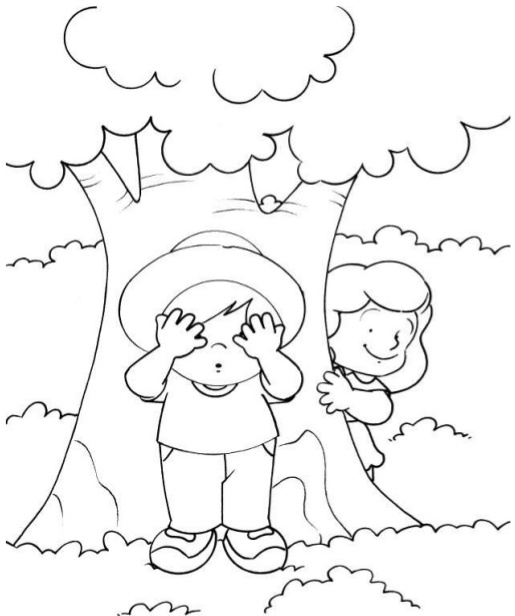 